Козоводство. ОвцеводствоКозоводствоВлияние УВМК «Лизунец» на интерьерные показатели молочных коз / Д. Д. Хайруллин, Ш. К. Шакиров, А. Р. Кашаева [и др.]. – Текст (визуальный) : электронный // Учёные записки Казанской государственной академии ветеринарной медицины им. Н.Э. Баумана. – 2020. – Т. 243, № 3. – С. 273–276. – URL: https://elibrary.ru/item.asp?id=43937348 (дата обращения 21.09.2020)В исследованиях изучили интерьерные показатели молочных коз при экспериментальном применении УВМК «Лизунец». По полученным результатам гематологических и биохимических показателей состава крови лактирующих коз установили, что «Лизунец» нормализует физиологические процессы и увеличивает продуктивные показатели.Функ, И. А. Влияние разных доз пробиотического препарата на молочную продуктивность коз в типе зааненской породы / И. А. Функ, Н. И. Владимиров. – Текст (визуальный) : электронный // Вестник Алтайского государственного аграрного университета. – 2020. – № 7 (189). – С. 83–87. – URL: https://elibrary.ru/item.asp?id=43062022 (дата обращения 21.09.2020)Представлены результаты научных исследований изучения продуктивности молочных коз при скармливании пробиотиков. В качестве объектов исследования выступали молочные козы в типе зааненской породы. Для проведения эксперимента по принципу групп аналогов с учетом живой массы и возраста были сформированы четыре группы сукозных козоматок (три опытных и одна контрольная) по 20 гол. в каждой (по методике Овсянникова). Животные контрольной группы получали основной хозяйственный рацион, а в рацион опытных групп был введен пробиотик в дозах 0,4; 0,6; 0,8 мл/кг массы тела/сут. В результате эксперимента установлено, что введение в рацион коз экспериментального пробиотического препарата увеличило среднесуточный удой коз первой опытной группы на 0,02%, второй опытной - на 1,66 и третьей опытной группы - на 3,27%, что позволяет определить наиболее оптимальную дозу введения в рацион коз экспериментального пробиотического препарата, которая составила 0,8 мл/кг массы тела.ОвцеводствоАжиметов, Н. Н. Весовой рост и показатели убоя баранчиков породы южноказахский меринос и ее помесей / Н. Н. Ажиметов, М. А. Ескара, К. К. Абдраманов. – Текст (визуальный) : электронный // Овцы, козы, шерстяное дело. – 2020. – № 2. – С. 19–20. – URL: https://www.elibrary.ru/item.asp?id=42975483 (дата обращения 21.09.2020)В статье приведены показатели весового роста ягнят за подсосный период и результаты убоя баранчиков 4,5 мес. возраста породы южноказахский меринос и ее помесей с баранами волгоградской мясо-шерстной тонкорунной породы.Базаров, С. Р. Селекционно-генетические аспекты повышения продуктивности каракульских овец окраски сур / С. Р. Базаров, С. Ю. Юсупов, С. Б. Саттаров. – Текст (визуальный) : электронный // Овцы, козы, шерстяное дело. – 2020. – № 2. – С. 15–16. – URL: https://www.elibrary.ru/item.asp?id=42975481 (дата обращения 21.09.2020)Рассмотрены селекционно-генетические основы повышения продуктивности каракульских овец сур бухарского породного типа с учетом конституциональных типов при разведении их в условиях пустыни Кызылкум.Весовой рост овец при использовании естественных и сеяных пастбищ / Ж. А. Паржанов, Н. Н. Ажиметов, А. Сейткаримов [и др.]. – Текст (визуальный) : электронный // Овцы, козы, шерстяное дело. – 2020. – № 2. – С. 7–9. – URL: https://www.elibrary.ru/item.asp?id=42975478 (дата обращения 21.09.2020)В статье приводятся данные по изучению динамики живой массы овец при использовании естественных и сеяных пастбищ. Установлено, что приросты у овец, в зависимости от их содержания на разных типах пастбищ в разные периоды роста и развития растительности, увеличиваются не одинаково.Влияние разных уровней цинка на использование макроэлементов рациона лактирующими овцематками / В. С. Зотеев, Д. Б. Манджиев, Д. Ш. Гайирбегов [и др.]. – Текст (визуальный) : электронный // Овцы, козы, шерстяное дело. – 2020. – № 2. – С. 36–38. – URL: https://www.elibrary.ru/item.asp?id=42975491 (дата обращения 21.09.2020)В физиологических опытах, проведённых в условиях крестьянско-фермерского хозяйства Республики Калмыкия, изучено влияние различных уровней цинка, с учетом вновь установленных факториальным методом его норм, на использование кальция, фосфора и серы рациона лактирующими овцематками мясо-сального направления продуктивности.Влияние уровня кобальта в рационах на его отложение в организме суягных овцематок / В. С. Зотеев, Д. Б. Манджиев, Д. Ш. Гайирбегов, Г. А. Симонов. – Текст (визуальный) : электронный // Овцы, козы, шерстяное дело. – 2020. – №2. – С. 39–41. – URL: https://www.elibrary.ru/item.asp?id=42975492 (дата обращения 21.09.2020)В физиологических опытах, изучено влияние различных уровней кобальта в рационах на его использование суягными овцематками в разные периоды их суягности. Установлено, что дефицит кобальта в рационах овцематок из первой опытной группы на 28; 36,4 и 33,3%, по сравнению со второй контрольной группой, снижает как абсолютное, так и относительное его усвоение из кормов во все периоды суягности.Герман, Ю. И. Прижизненная оценка мясной продуктивности овец / Ю. И. Герман, И. Е. Грекова, И. В. Сучкова. – Текст (визуальный) : электронный // Овцы, козы, шерстяное дело. – 2020. – № 2. – С. 27–29. – URL: https://www.elibrary.ru/item.asp?id=42975487 (дата обращения 21.09.2020)Представлены результаты прижизненной оценки мясной продуктивности овец. У баранов разных пород показатели прижизненной мясной продуктивности (туловище, предубойная живая масса) характеризовались высокой оценкой - 4,05-4,50 балла. Показатель выраженности мясных форм (кондиция) у маток пород мясо-шерстного направления продуктивности был хорошим и варьировал в среднем от 12,5 до 13,4 балла. Коэффициент вариации по данному признаку среди исследуемых пород был незначительным, на уровне 8,71-9,80%.Динамика живой массы овец при использовании сеяных пастбищ на базе овцеводческих модельных ферм юга Казахстана / Ж. А. Паржанов, Н. Н. Ажиметов, А. Сейткаримов [и др.]. – Текст (визуальный) : электронный // Сельскохозяйственный журнал. – 2020. – № 1 (13). – С. 48–53. – URL: https://elibrary.ru/item.asp?id=42802182 (дата обращения 21.09.2020)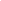 В статье приводятся данные по изучению динамики живой массы овец при использовании сеяных пастбищ. Установлено, что привесы у овец, в зависимости от их содержания на разных видах пастбищ в разные периоды роста и развития растительности, увеличиваются неодинаково. В условиях Южного Казахстана одной из важнейших отраслей животноводства является овцеводство, базирующееся практически на круглогодичном использовании разных типов пастбищ. Однако кормовая продуктивность этих пастбищ при бессистемном использовании значительно снижается. Следует отметить, что разработанные до настоящего времени приемы рационального использования пастбищ слишком общи и плохо учитывают конкретную экологическую обстановку в различных природных районах. При существующей форме хозяйствования не все формы агроформирования, имеющие определенные границы землепользования, обладают двумя или более типами пастбищ. Большинство из них расположены на одном типе пастбищ, то есть одного сезона использования, что затрудняет бесперебойное обеспечение пастбищным кормом в другие сезоны года.Жумадиллаев, Н. К. Продуктивность мясной тонкорунной породы овец Казахстана - "ЕТТ1 меринос" / Н. К. Жумадиллаев, Ю. А. Юлдашбаев, А. К. Карынбаев. – Текст (визуальный) : электронный // Овцы, козы, шерстяное дело. – 2020. – № 2. – С. 5–6. – URL: https://www.elibrary.ru/item.asp?id=42975477 (дата обращения 21.09.2020)В статье представлены данные по созданию на юго-востоке Казахстана мясной тонкорунной породы овец -«Etti меринос», которая сочетает в себе высокую мясную и шерстную продуктивность. Высокая эффективность разведения мясных мериносов, позволяет увеличить их поголовье в овцеводческих хозяйствах Республики. В хозяйствах содержится более 40 тысяч овец новой породы.Кузембайулы, Ж. Показатели откорма и убоя молодняка овец при разной структуре рационов кормления / Ж. Кузембайулы, О. М. Исаев. – Текст (визуальный) : электронный // Овцы, козы, шерстяное дело. – 2020. – № 2. – С. 33–36. – URL: https://www.elibrary.ru/item.asp?id=42975490 (дата обращения 21.09.2020)Приведены результаты откорма и убоя молодняка мясо-сальных пород овец Казахстана при разной структуре рационов кормления.Катков, К. А. К вопросу формирования комбинированных селекционных индексов в овцеводстве / К. А. Катков. – Текст (визуальный) : электронный // Сельскохозяйственный журнал. – 2020. – № 1 (13). – С. 41–48. – URL: https://elibrary.ru/item.asp?id=42802181 (дата обращения 21.09.2020)В практике современной селекционной работы отбор животных ведется одновременно по нескольким хозяйственно полезным признакам. Поэтому задача разработки комплексного числового показателя, который бы с высокой степенью достоверности мог оценить перспективы использования животных в селекционной работе, является весьма актуальной. Таким комплексным показателем является селекционный индекс. В то же время селекционный индекс проводит оценку животного только по его собственной продуктивности. Представляет интерес добавление в этот индекс компонентов, которые позволили бы провести комплексную оценку животного не только с учетом его собственной продуктивности, но и с учетом качества его потомства. Наилучшим образом оценить потомство позволяет известный метод BLUP (Best Linear Unbiased Prediction - наилучший линейный несмещенный прогноз), в котором используется смешанная биометрическая модель, учитывающая генотип животного, среду его обитания и случайные факторы. В работе показано, что для формирования комбинированного индекса подойдет только селекционный индекс на основе селекционного отношения.Мясная продуктивность баранчиков казахской курдючной породы различных линий / И. М. Тегза, Ж. М. Абенова, А. Т. Ергалиев, И. Н. Сычева. – Текст (визуальный) : электронный // Овцы, козы, шерстяное дело. – 2020. – №2. – С. 23–24. – URL: https://www.elibrary.ru/item.asp?id=42975485 (дата обращения 21.09.2020)В статье представлены данные о мясной продуктивности баранчиков казахской грубошерстной курдючной породы овец мясо-сального направления разной линейной принадлежности.Объективные исследования продуктивных показателей молодняка овец джалгинский меринос при использовании заменителя овечьего молока / Г. В. Завгородняя, И. И. Дмитрик, М. И. Павлова [и др.]. – Текст (визуальный) : электронный // Сельскохозяйственный журнал. – 2020. – № 1 (13). – С. 35–41. – URL: https://elibrary.ru/item.asp?id=42802180 (дата обращения 21.09.2020)Одним из эффективных методов выращивания молодняка овец при недостатке вскармливания под матками считается выпойка заменителя овечьего молока (ЗОМ). Для ягнят-сирот, двойневых и тройневых окотов необходимо применять при кормлении различные рецепты ЗОМ. Одним из таких является Сервакид Про производства французской фирмы «Сервал», который не дает ягненку ослабнуть благодаря высокому уровню сахара. Используется как полный или частичный заменитель в период наиболее важных стадий роста в течение первых 15 сут. жизни и благодаря натуральному вкусу хорошо употребляется молодняком. Объективные исследования полученных результатов эксперимента по использованию этого препарата показали, что выпойка в период подсоса ЗОМ Сервакид Про не только не повлияла отрицательно на качественные характеристики мяса и кожевенной ткани молодняка овец, но, благодаря витаминному комплексу, входящему в состав ЗОМ, даже имела положительное влияние, что выразилось в превосходстве над сверстниками, выращенными по стандартным технологиям.Паржанов, Ж. А. Новые заводские типы каракульских овец Казахстана / Ж. А. Паржанов, Н. Н. Алибаев, Б. А. Ажибеков – Текст (визуальный) : электронный // Овцы, козы, шерстяное дело. – 2020. – № 2. – С. 2–4. – URL: https://www.elibrary.ru/item.asp?id=42975476 (дата обращения 21.09.2020) В статье приведены методы создания и продуктивность новых заводских типов овец каракульской породы черной и серой окрасок.Паржанов, Ж. А. Увеличение производства молочной ягнятины в мясо-сальном овцеводстве / Ж. А. Паржанов, Ж. Кузембайулы, О. М. Исаев. – Текст (визуальный) : электронный // Овцы, козы, шерстяное дело. – 2020. – № 2. – С. 21–23. – URL: https://www.elibrary.ru/item.asp?id=42975484 (дата обращения 21.09.2020)В статье приведены данные о весовом росте и показатели убоя баранчиков в возрасте 2 мес. местных курдючных овец и их помесей с мясо-сальными баранами ордабасинской и гиссарской пород.Показатели убоя мясо-сальных овец в зависимости от объема курдюка / Ж. А. Паржанов, Н. Н. Алибаев, А. С. Мырзакулов [и др.]. – Текст (визуальный) : электронный // Овцы, козы, шерстяное дело. – 2020. – № 2. – С. 25–27. – URL: https://www.elibrary.ru/item.asp?id=42975486 (дата обращения 21.09.2020)В статье приведены показатели убоя молодняка овец мясо-сальной ордабасинской породы, полученные от разных вариантов подбора родительских пар по объему курдюка.Современное состояние овец романовской породы в Ярославской области / М. М. Коренев, Н. С. Фураева, В. И. Хрусталева, С. И. Соколова. – Текст (визуальный) : электронный // Овцы, козы, шерстяное дело. – 2020. – № 2. – С. 11–14. – URL: https://www.elibrary.ru/item.asp?id=42975480 (дата обращения 21.09.2020)В статье представлено современное состояние романовской породы овец в России и Ярославской области. Дана сравнительная характеристика хозяйственно-полезных признаков овец ведущих племенных стад Ярославской области. Представлена генеалогическая структура романовской породы, определены основные направления по ее совершенствованию.Физико-механические свойства тонкой шерсти овец породы южноказахский меринос и ее помесей / Н. Н. Ажиметов, М. А. Ескара, К. К. Абдраманов, А. С. Мырзакулов. – Текст (визуальный) : электронный // Овцы, козы, шерстяное дело. – 2020. – № 2. – С. 41–42. – URL: https://www.elibrary.ru/item.asp?id=42975493 (дата обращения 21.09.2020)В статье приведены данные о физико-механических свойствах шерсти овец породы южно-казахский меринос и помесей ЮКМ х волгоградская. Изучены содержание шерстного жира в шерсти, тонина и прочность тонкой шерсти.Ханбабаев, В. В. Мясная продуктивность овец дагестанской горной породы в возрастной динамике / В. В. Ханбабаев, Е. В. Пахомова, И. Н. Сычева. – Текст (визуальный) : электронный // Овцы, козы, шерстяное дело. – 2020. – № 2. – С. 29–31. – URL: https://www.elibrary.ru/item.asp?id=42975488 (дата обращения 21.09.2020)В статье приведены показатели живой массы и убоя баранчиков дагестанской горной породы в возрастной динамике.Составитель: Л. М. Бабанина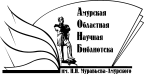 «Амурская областная научная библиотека имени Н.Н. Муравьева-АмурскогоОтдел формирования и обработки фондов